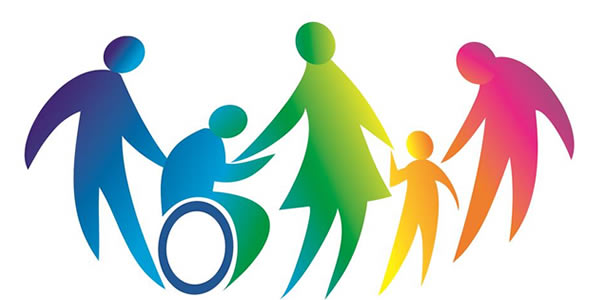 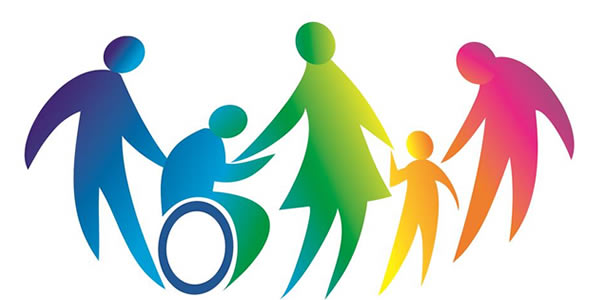 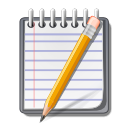 DATE LIMITE POUR DÉPOSER UNE DEMANDE : LE 28 MAI 2021    avec la collaboration financière de :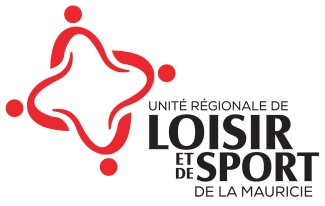 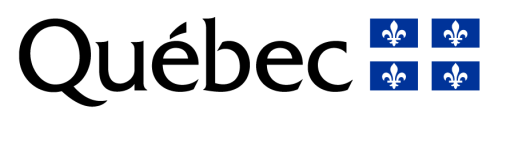 Objectif :Favoriser l’accessibilité du loisir aux personnes handicapées afin d’augmenter leur participation à des activités de loisir en contribuant financièrement à l’offre d’un service d’accompagnementAdmissibilités des demandes :L’organisme doit être :Un organisme à but non lucratif, doit posséder un numéro d’entreprise du Québec (NEQ) au Registre des entreprises du Québec;Une municipalité, une ville.Critères d’admissibilité :Les organismes à mission loisir exclusive :  le soutien à des orientations et activités découlant de la mission loisir;Viser l’embauche du personnel d’accompagnement et être versé pour le salaire de l’accompagnateur ou l’accompagnatrice;Viser la pratique d’activité de loisir actif, culturel, de plein air ou socioéducatif par des personnes handicapées;Le déroulement de l’activité doit avoir lieu en Mauricie;Être réalisé pendant l’année financière pour laquelle l’aide financière a été octroyée.Dépenses non admissiblesFrais autres que le salaire de l’accompagnateur ou l’accompagnatriceObligations du bénéficiaire :Réaliser le projet pendant l’année financière pour laquelle l’aide financière a été octroyée et qui se termine le 31 mars 2022Effectuer la vérification des antécédents judiciaires du personnel d’accompagnement;Au plus le 30 avril, remplir annuellement un Rapport d’utilisation de l’aide financière sur la plateforme Web « Sentinelle»;Retourner les sommes non utilisées, s’il y a lieu;Assurer les responsabilités quant à la sélection, l’embauche, l’encadrement et à la rémunération du personnel d’accompagnement;S’assurer que son personnel d’accompagnement ait un minimalement reçu la Formation nationale en accompagnement en loisir pour les personnes handicapées (FACC) ou Certification en accompagnement camp de jour de l’Association québécoises des personnes handicapées (AQLPH) ou qu’il ait reçu une formation équivalente.Définition accompagnateur : S’effectue par une personne dont la participation est nécessaire pour le soutien et de l’aide qu’elle apporte exclusivement à une ou plusieurs personnes handicapées. Cette mesure de compensation facilite la participation de la personne handicapées à une activité de loisir, de sport, plein air et camp de jour. Cette assistance n’est normalement pas requise par la population pour la réalisation de l’activité.FORMULAIRE DE DEMANDE 2021-2022Pour plus d’informations, n’hésitez pas à contacter Hélène Houde au 819-691-3075 # 6538 ou par courriel : helene.houde@urlsmauricie.comNom de l’organisme :Numéro d’entreprise du Québec (NEQ) :Type d’organisme :                                   OBNL :                OBNL pers. Hand. :              Municipalité/ Ville : Adresse de correspondanceAdresse de correspondanceAdresse de correspondanceNom de la personne responsable :Nom de la personne responsable :Nom de la personne responsable :Adresse : Rue : Rue : Ville :Ville :Code postal :Numéro de téléphone :Numéro de téléphone :Courriel :Nombre de participants par groupe d’âge qui a besoin d’accompagnementNombre de participants par groupe d’âge qui a besoin d’accompagnement0-12 ans13-17 ans18-35 ans36-54 ans55 ans et +Type d’incapacitéAuditiveIntellectuelleTrouble de déficit de l’attention avec ou pas hyperactivité (TDAH)Trouble du langage ou de la parolePhysiqueVisuelleTrouble du spectre de l’autismeRatio d’encadrement Quel est le ratio d’accompagnement demandé dans le cadre du programme pour les personnes handicapées ?Ratio d’encadrement Quel est le ratio d’accompagnement demandé dans le cadre du programme pour les personnes handicapées ?Ratio d’encadrement Quel est le ratio d’accompagnement demandé dans le cadre du programme pour les personnes handicapées ?             1/1     1/2    1/3              1/4    1/5    1/6Type d’activitéCamp de jour                    Physiquement actif           Autre :                               Description de l’activité : PRÉVISIONS BUDGÉTAIRES PRÉVISIONS BUDGÉTAIRES Nombre d’accompagnateurs prévu pour la réalisation de vos activités (camp de jour, aquaforme adapté, yoga ou autres)Nombre d’heures total que vos accompagnateurs vont effectuer :Taux horaire de l’accompagnateur                                                         $Total des coûts en accompagnement :                            $Autres sources de financement (s’il y a lieu)Énumérez :$TOTAL$Montant demandé par votre organisme pour le VOLET ACCOMPAGNEMENT$VOLET FORMATION DES ACCOMPAGNATEURS 1.Nombre d’accompagnateurs qui ont reçu une formation ? 2.Qu’elle formation qu’ils ont reçue?FACC :                                         DAFA :                                         Sensibilisation :                             Certification en accompagnement camp de jour : Formation équivalente :               Nombre d’accompagnateurs qui vont recevoir une formation ? Les accompagnateurs vont recevoir quelle formation? Formation nationale en accompagnement (FACC) :                                 Le Diplôme d'Aptitude aux Fonctions d'Animateur (DAFA) :                       Certification en accompagnement camp de jour                                     Sensibilisation                                                                                         Autres spécifiez : Effectuez-vous les vérifications des antécédents judiciaires pour le personnel d’accompagnateur?Oui :                                Si oui, qu’elle corps policier ou firme privée effectue les vérifications ? Non :                                  Rapport à compléter et /ou fournir Rapport à compléter et /ou fournir Rapport à compléter et /ou fournir Rapport d’utilisation de la subvention 2020-2021Remplir le rapport de la subvention reçu en 2020-2021 sur la Plateforme web SentinelleRapport d’utilisation de la subvention 2020-2021Aucune demande faite l’année dernièreSignatureSignatureSignatureNom : PrénomFonctionSignature : Signature : Signature : 